Witam 29 kwietnia.W dniu dzisiejszymkolejny temat z działuKOŁA, OKRĘGI. SYMETRIE: Pole koła Obejrzyjcie proszę film zamieszczony na stronie pistacja.https://pistacja.tv/film/mat00446-pole-kola?playlist=534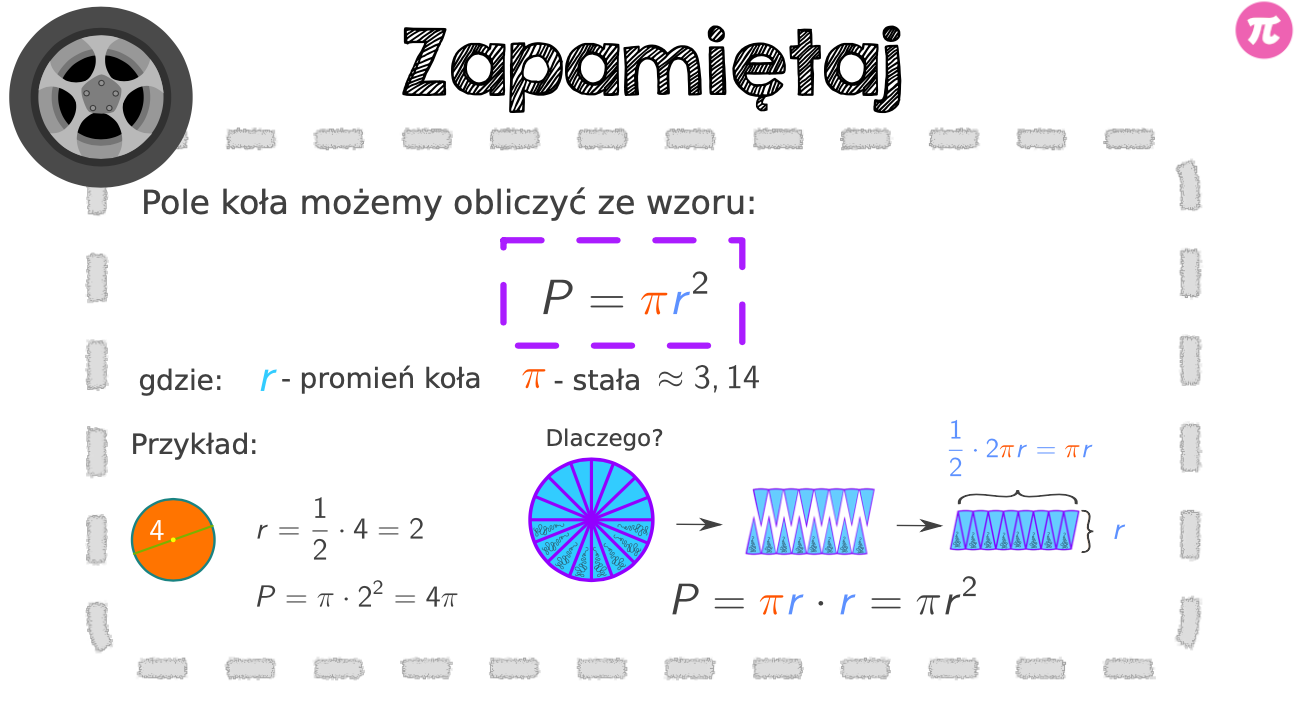 Proszę o zapoznanie się z podanymi poniżej przykładami oraz rozwiązanie ćwiczeń: ćw.2 i ćw.3, ćw.4 w zeszytach przedmiotowych.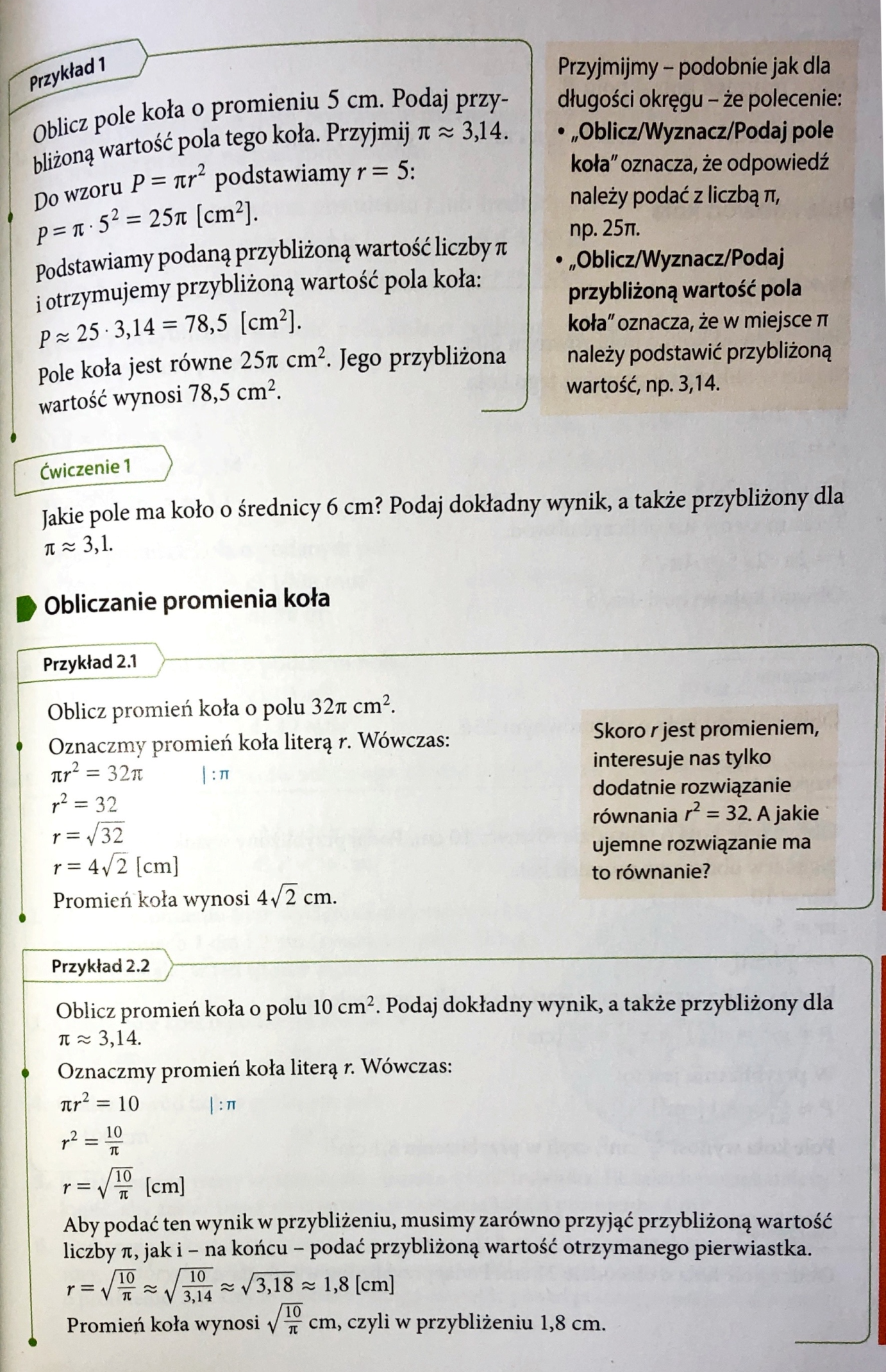 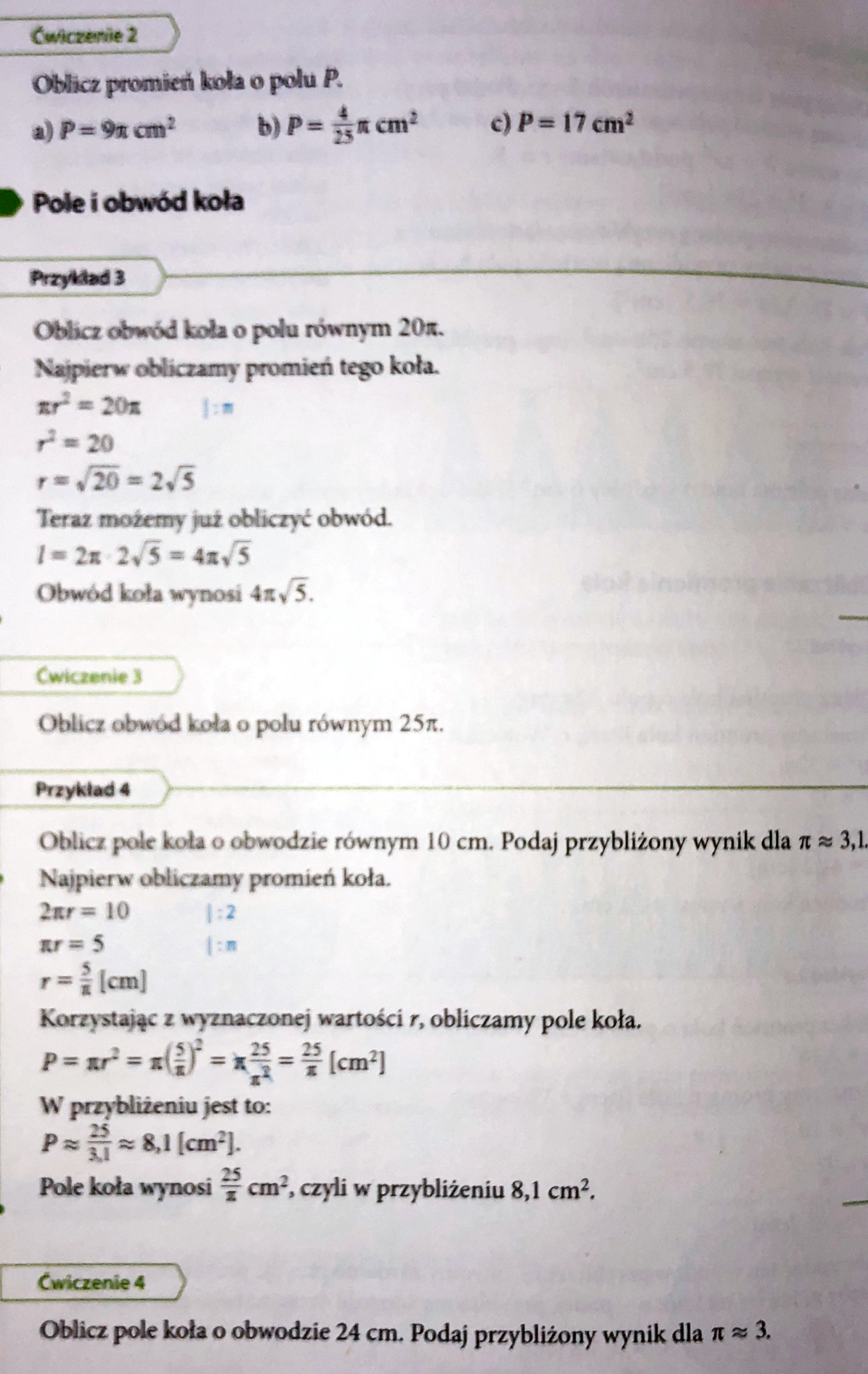 